Why do all of us look different?Key Points:Meiosis is a process of cell division used to create sex cellsMeiosis makes four daughter cells from one parent cellThe cells at the end of meiosis have half the number of chromosomes as the originalIn meiosis, the chromosomes in the new cells are genetically differentWhy meiosis?Haploid vs. DiploidWhat does meiosis make?Homologous pairs: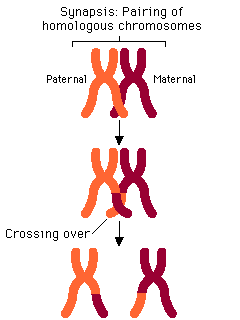 Crossing over:Genetic variation:Steps of Meiosis: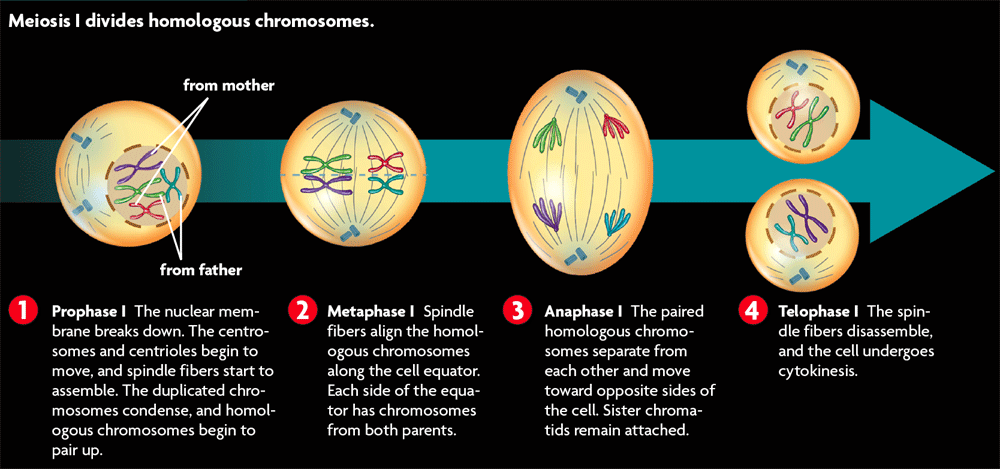 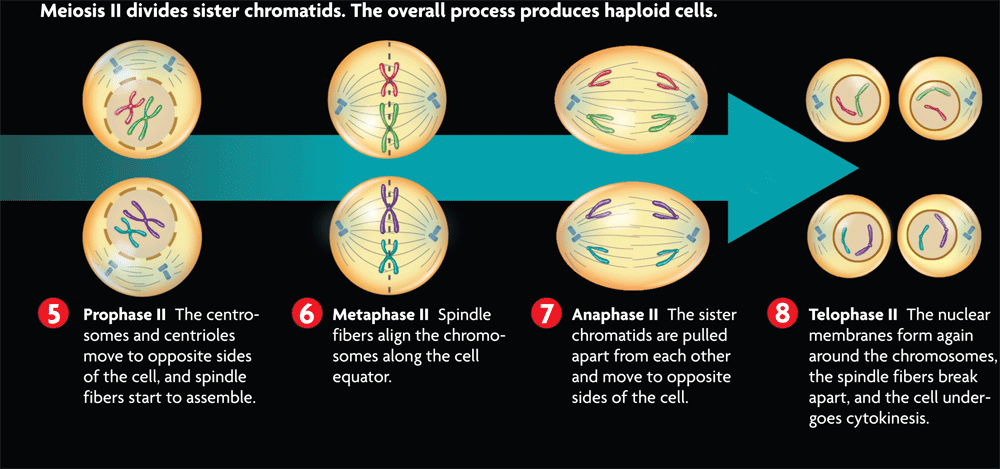 What’s a zygote?Law of Independent Assortment:Crossing over and the law of independent assortment increase genetic variation in a population. 